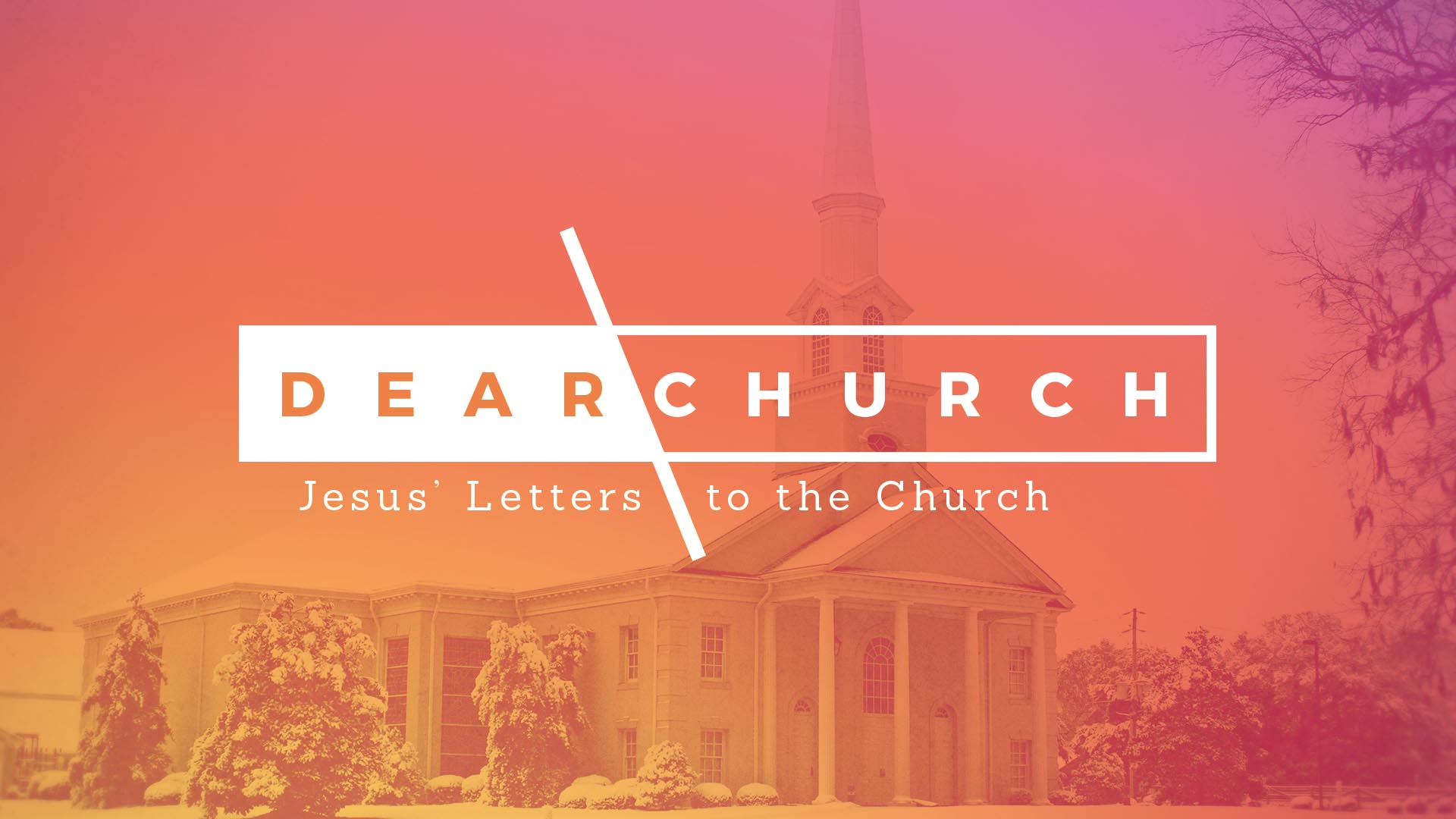 Laodicea – Lukewarm ChurchRevelation 3:14-22Do you have trouble asking for help? Why?14 To the angel of the church in Laodicea write: These are the words of the Amen, the faithful and true witness, the ruler of God’s creationLaodicea… Col 2:1; 4:12-17_____________________________________________________________________________What do the titles, “the Amen” and “the faithful and true Witness” signify in verse 14? (John 14:6; 2 Cor 1:20; Rev 19:11)_____________________________________________________________________________Ruler of God’s Creation? (John 1:1-3; Col 1:15-18)_____________________________________________________________________________In what situations of life are you most encouraged by his faithfulness and truth? _____________________________________________________________________________15 I know your deeds, that you are neither cold nor hot. I wish you were either one or the other! 16 So, because you are lukewarm—neither hot nor cold—I am about to spit you out of my mouth. 17 You say, ‘I am rich; I have acquired wealth and do not need a thing.’ But you do not realize that you are wretched, pitiful, poor, blind and nakedDescribe this church._____________________________________________________________________________What is he explaining about them in verse 17?_____________________________________________________________________________What is he implying by the term “lukewarm”?_____________________________________________________________________________Why would God prefer hot or cold?_____________________________________________________________________________The problem of self-sufficiency._____________________________________________________________________________What does he mean when he describes them as “wretched, miserable, poor, blind, and naked?_____________________________________________________________________________Matthew 19:16 Just then a man came up to Jesus and asked, “Teacher, what good thing must I do to get eternal life?” 17 “Why do you ask me about what is good?” Jesus replied. “There is only One who is good. If you want to enter life, keep the commandments.” 18 “Which ones?” he inquired. Jesus replied, “ ‘You shall not murder, you shall not commit adultery, you shall not steal, you shall not give false testimony, 19 honor your father and mother,’ h and ‘love your neighbor as yourself.’” 20 “All these I have kept,” the young man said. “What do I still lack?” 21 Jesus answered, “If you want to be perfect, go, sell your possessions and give to the poor, and you will have treasure in heaven. Then come, follow me.” 22 When the young man heard this, he went away sad, because he had great wealth. 23 Then Jesus said to his disciples, “Truly I tell you, it is hard for someone who is rich to enter the kingdom of heaven. 24 Again I tell you, it is easier for a camel to go through the eye of a needle than for someone who is rich to enter the kingdom of God.” How does the story of the Rich Young Ruler help us understand the reality of this church?_____________________________________________________________________________Next Week: The Solution to Lukewarm 